Helping Mothers Survive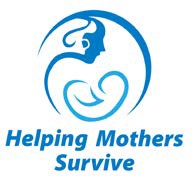 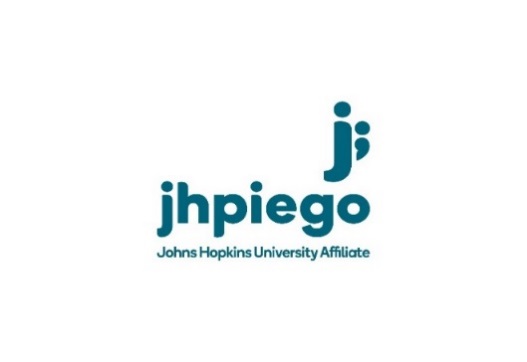 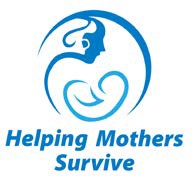 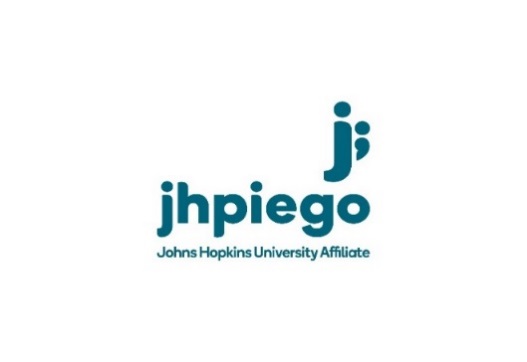 Vacuum-Assisted BirthKnowledge Assessment Answer KeyCBCCADABCADBADBABBBB